Marketing DesignerLondon EC3A 	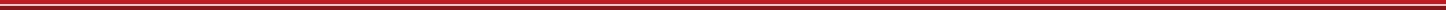 ABOUT USERS is the UK's largest specialist motor insurer with an A+ rating and are considered first by brokers for specialist motor risks. We recognise that for some, motor insurance is more than just a must-have; it's a way of taking care of what stands at the heart of their passion or livelihood. For those people, standard insurance isn't enough. That's why we work exclusively with motor insurance brokers to help get under the skin of the most difficult insurance risks, helping build products to meet their customer’s needs. THE ROLE:You will lead the design and creation of stand-out marketing communications, both on and offline. Working with the wider marketing team, you will be involved with every aspect of design, from concept to execution, ultimately setting the tone for all ERS’ visual identity.KEY RESPONSIBILITIES:Collaborate with others, inside and outside the marketing team to understand the business needs and create amazing briefs to work from – but not be afraid to push the boundariesLead brainstorming, concepts and design for brand and marketing executionsConceptualisation and execution of all ERS’ on and offline collateral including, social media, email, events, CRM, brochures, case studies, sales collateral, website design updates, infographics and advertisingParticipate in design reviews and presentationsManage photos shootsResponsible for updating and managing brand guidelines & assetsProduce high-quality, error-free deliverablesWork with external creative and media agencies when requiredKEY DESIRABLE ATTRIBUTES:Previous experience in a marketing or brand design role, in-house or agencyA portfolio of great looking on and offline advertising or brand content including social media content, web design, brochures, email and infographicsComfortable in using Photoshop, Illustrator, InDesign and htmlCapable in After Effects and animationStrong verbal and written communication skills Strong understanding of type and visual hierarchyConsistent ability to apply a brand’s look and feel Ability to move fast and react to the business’ needsAbility to work in fast-paced environmentSelf-motivation and pro-activity down to a fine artStrong organisational skills BONUS:Interest in working on UX projectsKEY PERSONAL DESIRABLES: Customer focussedInnovative CollaborativeSelf-starter – don’t wait to be askedStrong influencing skills Accepts feedback with positive intentExperience in insurance industry is not essentialAnd in return? We offer a flexible benefits package to fit with your lifestyle and the opportunity for personal development.Up for the challenge?  Apply now at careers@ers.com 